«Как избежать трудности адаптации ребенка при переходе из начального звена в среднее»(Консультация для родителей)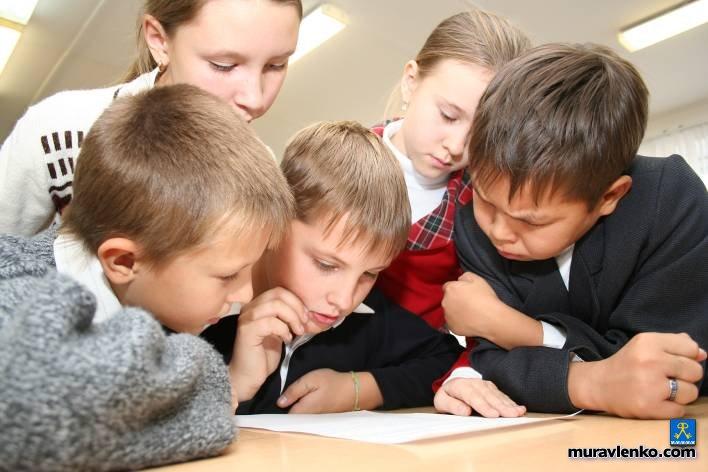 Адаптация - естественное состояние человека, проявляющееся в приспособлении (привыкании) к новым условиям жизни, новой деятельности, новым социальным контактам, новым социальным ролям. Значение этого периода вхождения в непривычную для детей жизненную ситуацию проявляется в том, что от благополучности его протекания зависит не только успешность овладения учебной деятельностью, но и комфортность пребывания в школе, здоровье ребенка, его отношение к школе и учению.Существуют следующие адаптационные периоды в жизни ребёнка:1. Поступление в первый класс.2. Переход из начальной школы в среднюю.3. Переход из средней в старшую школу.Некоторые родители, неудовлетворенные учебой и поведением ребенка в начальной школе, возлагают большие надежды на переход в среднюю школу, полагая, что именно в пятом классе все начнется по-настоящему. И эти родительские ожидания вольно или невольно передаются детям. Ребенок тоже начинает ждать «новой жизни». Как показывает практика, большинство детей переживает это событие как важный шаг в своей жизни. Они гордятся тем, что «уже не маленькие». Появление нескольких учителей с разными требованиями, разными характерами, разным стилем отношений является для них зримым показателем их взросления. Они с удовольствием и с определенной гордостью рассказывают родителям, младшим братьям, друзьям о «доброй» математичке или «вредном» историке.Действительно, обучение в средней школе происходит более интенсивно и требует от учащихся большей самостоятельности. Однако не следует ожидать от перехода в среднюю школу слишком многого. Переход учащихся из начальной школы в среднюю справедливо считается кризисным периодом, а период адаптации в 5 классе – одним из труднейших периодов школьного обучения.1. У детей происходит обострение всех прежних проблем как явных, так и скрытых.2. Появляются новые проблемы, связанные с изменением отношения к себе, к окружающим, учёбе.На что же нужно обратить внимание родителям в этот период?1. Начало подросткового периода:- становление собственного «Я»;- сопоставление себя с другими.2. Изменение условий обучения:- в начальной школе – один учитель;- в 5 классе много учителей-предметников;- в среднем звене много новых кабинетов.Ребенку необходимо выучить фамилии, имена, отчества новых учителей, завоевать авторитет у них, выработать свои отношения с учителем.3. Изменение требований:- рассогласованность разных учителей-предметников.Родителям предстоит огромная работа по оказанию помощи своим детям в адаптации.1. Воодушевите ребенка на рассказ о своих школьных делах.Не ограничивайте свой интерес обычным вопросом типа: “Как прошел твой день в школе?” Каждую неделю выбирайте время, свободное от домашних дел, и внимательно беседуйте с ребенком о школе.Запоминайте отдельные имена, события и детали, о которых ребенок сообщает вам, используйте их в дальнейшем для того, чтобы начинать подобные беседы о школе. Кроме того, обязательно спрашивайте вашего ребенка о его одноклассниках, делах в классе, школьных предметах, педагогах.2. Регулярно беседуйте с учителями вашего ребенка о его успеваемости, поведении и взаимоотношениях с другими детьми.Без колебаний побеседуйте с учителем, если вы чувствуете, что не знаете о школьной жизни вашего ребенка или о его проблемах, связанных со школой, или о взаимосвязи его школьных и домашних проблем. Даже если нет особенных поводов для беспокойства, консультируйтесь с учителем вашего ребенка не реже, чем раз в два месяца.Во время любой беседы с учителем выразите свое стремление сделать все возможное для того, чтобы улучшить школьную жизнь ребенка. Если между вами и учителем возникают серьезные разногласия, прилагайте все усилия, чтобы мирно разрешить их, даже если придется беседовать для этого с директором школы. Иначе вы можете случайно поставить ребенка в неловкое положение выбора между преданностью вам и уважением к своему учителю.3. Не связывайте оценки за успеваемость ребенка со своей системой наказаний и поощрений.Ваш ребенок должен расценивать свою хорошую успеваемость как награду, а неуспеваемость — как наказание. Если у ребенка учеба идет хорошо, проявляйте чаще свою радость, можно даже устраивать небольшие праздники по этому поводу. Но выражайте свою озабоченность, если у ребенка не все хорошо в школе, и, если необходимо, настаивайте на более внимательном выполнении им домашних и классных заданий. Постарайтесь, насколько возможно, не устанавливать наказаний и поощрений: например, ты на полчаса больше можешь посмотреть телевизор за хорошие отметки, а на полчаса меньше — за плохие. Такие правила сами по себе могут привести к эмоциональным проблемам.4. Знайте программу и особенности школы, где учится ваш ребенок.Вам необходимо знать, какова школьная жизнь вашего ребенка, и быть уверенным, что он получает хорошее образование в хороших условиях. Посещайте все мероприятия и встречи, организуемые родительским комитетом и педагогическим коллективом. Используйте любые возможности, чтобы узнать, как ваш ребенок учится.5. Помогайте ребенку выполнять домашние задания, но не делайте их сами.Установите вместе с ребенком специальное время, когда нужно выполнять домашние задания, полученные в школе, и следите за выполнением этих установок. Это поможет вам сформировать хорошие привычки к обучению. Продемонстрируйте свой интерес к этим заданиям и убедитесь, что у ребенка есть все необходимое для их выполнения наилучшим образом. Однако если ребенок обращается к вам с вопросами, связанными с домашними заданиями, помогите ему найти ответы самостоятельно, а не подсказывайте их.6. Помогите ребенку почувствовать интерес к тому, что преподают в школе.Выясните, что вообще интересует вашего ребенка, а затем установите связь между его интересами и предметами, изучаемыми в школе. Например, любовь ребенка к фильмам можно превратить в стремление читать книги, подарив книгу, по которой поставлен понравившийся фильм. Или любовь ребенка к играм можно превратить в стремление узнавать что-нибудь новое.Ищите любые возможности, чтобы ребенок мог применить свои знания, полученные в школе, в домашней деятельности. Например, поручите ему рассчитать необходимое количество продуктов для приготовления пищи или необходимое количество краски, чтобы покрасить определенную поверхность.7. Особенные усилия прилагайте для того, чтобы поддерживать спокойную и стабильную атмосферу в доме, когда в школьной жизни ребенка происходят изменения.Такие события, как первые несколько месяцев в школе, начало и окончание каждого учебного года, переход из начальной школы в среднюю и старшую, могут привести к стрессу ребенка школьного возраста. При любой возможности пытайтесь избежать больших изменений или нарушений в домашней атмосфере в течение этих событий. Спокойствие домашней жизни вашего ребенка поможет ему более эффективно решать проблемы в школе.Усложняет период адаптации рассогласованность требований разных учителей-предметников. Один просит завести тетрадь в 48 листов, другой - тоненькие тетрадки, но их должно быть 3 штуки. Преподаватель русского языка требует все выделить зеленой ручкой, преподаватель математики – карандашом и т.д.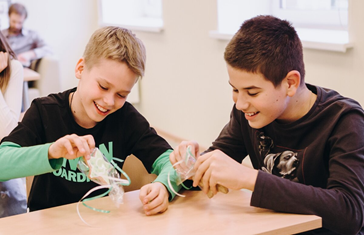 Как быть в этом случае?Во-первых, постарайтесь увидеть плюсы этих «рассогласованностей».Эти «мелочи», которые поначалу так затрудняют школьную жизнь ребенку, приносят и пользу. Ребенок учится учитывать эти требования, соотносить их, преодолевать трудности, а значит, учится взрослой жизни, где «многотребовательность» - это норма вещей.Во-вторых, это учит ребенка строить отношения с разными людьми, становясь более гибким.При переходе в пятый класс нарушается индивидуальный подход к ребенку. Происходит как бы обезличивание школьника. Есть только пятиклассники в целом. У каждого предметника большая нагрузка и много учащихся. Каждый учитель по-своему реагирует на происходящее в классе и предъявляет ученикам определенные требования. Например, для одного шум во время урока может быть естественным фоном его объяснений, а другой строго наказывает за малейшее отвлечение. Ребенку необходимо время, чтобы привыкнуть и научиться вести себя в соответствии с требованиями.Можно что-то не сделать – в общей массе детей это может пройти незамеченным, накапливаются неусвоенные темы, появляется некоторая «безнадзорность»: «Я никому не нужен!!!».У некоторых детей появляется регрессия – начинает капризничать как маленький или бегать за классным руководителем. А у других, наоборот, восторженное опьянение свободой передвижений.Не усвоив тему в пятом классе, ребенок рискует не понять материал следующий. Материал усложняется от урока к уроку. И если предыдущие темы были не усвоены, то школьник потянет этот шлейф дальше, затягивая узел незнаний.Что же делать?1. Перед выполнением домашних заданий проверьте, усвоен ли классный материал. Важно добиться, чтобы ребенок понимал мельчайшие детали выполнения заданий и мог выполнить аналогичные. Объясните ещё раз.2. Будьте терпеливы.3. Чаще расспрашивайте ребёнка о школьной жизни.4. Контролируйте выполнение домашних заданий с учетом требований учителя. Здесь ваш помощник – дневник!5. Если видите проблемы, не затягивайте, подойдите к учителю, выясните причину появившихся сложностей. Расскажите об особенностях своего ребёнка.Сложный этап перехода ребенка из начальной школы в среднюю всегда можно смягчить, если ребёнок будет чувствовать поддержку, делать это не в одиночку.Памятка для родителей 5-классников в период адаптации.1. В период адаптации обеспечьте ребенку спокойную, щадящую обстановку, соблюдайте четкий режим, т. е. сделайте так, чтобы пятиклассник постоянно ощущал вашу поддержку и помощь.2. Если процесс адаптации затянулся более 2-3 месяцев, обращайтесь к учителю, психологу.3. Основное внимание уделяйте развитию учебной деятельности детей, их умению учиться, приобретать с помощью взрослых и самостоятельно новые знания и навыки.4. Поддерживайте веру ребёнка в себя, в свои способности, возможности, в положительные стороны характера.5. На первых порах помогайте и в подготовке домашних заданий (даже, если в начальной школе дети делали уроки самостоятельно), и в преодолении трудностей в учебе, которые нередко возникают на первых этапах обучения в среднем звене.6. Никогда не ругайте детей за плохие отметки, тогда они не будут хитрить и обманывать. Наоборот, между вами установятся доверительные отношения.7. Интересуйтесь успеваемостью своего ребенка каждый день, а не только в конце недели, подписывая дневник, и не в конце четверти, когда уже поздно исправлять двойку на тройку.8. Не ждите следующего родительского собрания.Почаще получайте информацию "из первых рук". Заглядывайте ежедневно в электронный дневник. Найдите время подойти к классному руководителю. Учитель скажет вам правду и даст необходимый совет.9. Если возникла проблемная ситуация, никогда не говорите плохо об учителе в присутствии ребенка. Не спешите выносить поспешный приговор. Лучше отправляйтесь в школу и вместе с учителем разрешите возникшую ситуацию.Помните, моральные нормы в ребенке закладывает, прежде всего, не школа, а семья. Неуважительное отношение к старшим (будь то незнакомый человек или учитель в школе) – плохая черта. От неё лучше избавиться уже в детстве.10. Любите своих детей!Материал подготовила педагог-психолог Руденко Ольга Васильевна.